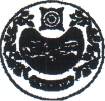 СОВЕТ ДЕПУТАТОВ ЧАРКОВСКОГО СЕЛЬСОВЕТАУСТЬ-АБАКАНСКОГО РАЙОНА РЕСПУБЛИКИ ХАКАСИЯРЕШЕНИЕот 24.03.2023                                        аал Чарков    			                       № 77/4Об утверждении плана мероприятий по благоустройству, озеленению, наведению санитарного порядка на территории Чарковского сельсовета          Заслушав и обсудив информацию администрации муниципального образования Чарковский сельсовет о санитарном состоянии сел и в соответствии со ст. 19 Федерального Закона от 06.10.2003 № 131-ФЗ «Об общих принципах организации местного самоуправления в Российской Федерации» (с последующими изменениями), п.19 ст.9 Устава муниципального образования Чарковский сельсовет,          Совет депутатов Чарковского сельсовета Усть-Абаканского района Республики ХакасияРЕШИЛ:          1. Представленную информацию принять к сведению.          2. Утвердить план мероприятий двухмесячника по благоустройству, озеленению и улучшению санитарного состояния на территории Чарковского сельсовета (приложение 1).          4. Руководителям организаций, индивидуальным предпринимателям рекомендовать:          - обеспечить должный уровень санитарного состояния закрепленных территорий в срок до 20.06.2023.          - представить информацию и отчет в комиссию о ходе проведения двухмесячника по благоустройству до 30.06.2023.          5. Решение вступает в силу со дня его принятия.Глава Чарковского сельсоветаУсть-Абаканского района Республики Хакасия                                  А.А. Алексеенко                                                                                              Приложение 1                                                                                              к решению Совета депутатов                                                                                              от 24.03.2023 № 77/4ПЛАН мероприятий по благоустройству, озеленению и наведению санитарного порядка на территориях населенных пунктов № ппНаименование мероприятийСроки исполненияОтветственные за исполнение1.Реконструкция и уборка территории памятника воинам землякам.до 01.05.2023Администрация,Чарковская СОШИ2.Ремонт ограждений кладбищ, уборка мусора до 23.04.2023Администрация,Совет депутатов,МКП «ЖКХ «Усть-Абаканского района»3.Уборка находящихся на территории муниципального образования скверовв течении двухмесячникаАдминистрацияЧарковский СДК4.Уборка территорий, закрепленных за учреждениями, организациями, индивидуальными предпринимателямидо 01.05.2023Руководители учреждений, организаций, индивидуальные предприниматели5.Проведение санитарной обрезки деревьев и кустарников, побелкав течении двухмесячникаАдминистрация, Чарковский СДК6.Подготовка клумб и посадка цветовдо 01.06.2023Администрация, руководители учреждений, организаций7.Ликвидация несанкционированных свалокв течении двухмесячникаАдминистрация8.Ремонт и покраска (побелка) остановок пассажирского транспортав течении двухмесячникаАдминистрацияСовет депутатов9.Проведение субботников по уборке территорийв течении двухмесячникаРуководители учреждений, организаций, индивидуальные предприниматели, Администрация10.Депутатам провести рейды по выполнению мероприятий по благоустройствудо 30.06.2023Совет депутатов